UNIVERSIDADE DE SÃO PAULOFaculdade de Ciências FarmacêuticasPrograma de Pós-Graduação em FarmáciaÁrea de Análises ClínicasCaracterização molecular de Enterococcus spp. resistentes à vancomicina em amostras clínicas, ambientes aquáticos e alimentosNome do AlunoDissertação/Tese para obtenção do Título de Mestre/DOUTOROrientador: Prof. DrSão Paulo2015Capa Dura Vinho para FCFCapra Dura Azul para PRONUTUNIVERSIDADE DE SÃO PAULOFaculdade de Ciências FarmacêuticasPrograma de Pós-Graduação em FarmáciaÁrea de Análises ClínicasCaracterização molecular de Enterococcus spp. resistentes à vancomicina em amostras clínicas, ambientes aquáticos e alimentosNome do AlunoVersão corrigida da Dissertação/Tese conforme resolução CoPGr 6018.Dissertação/Tese para obtenção do Título de Mestre/DOUTOROrientador: Prof. DrSão Paulo2015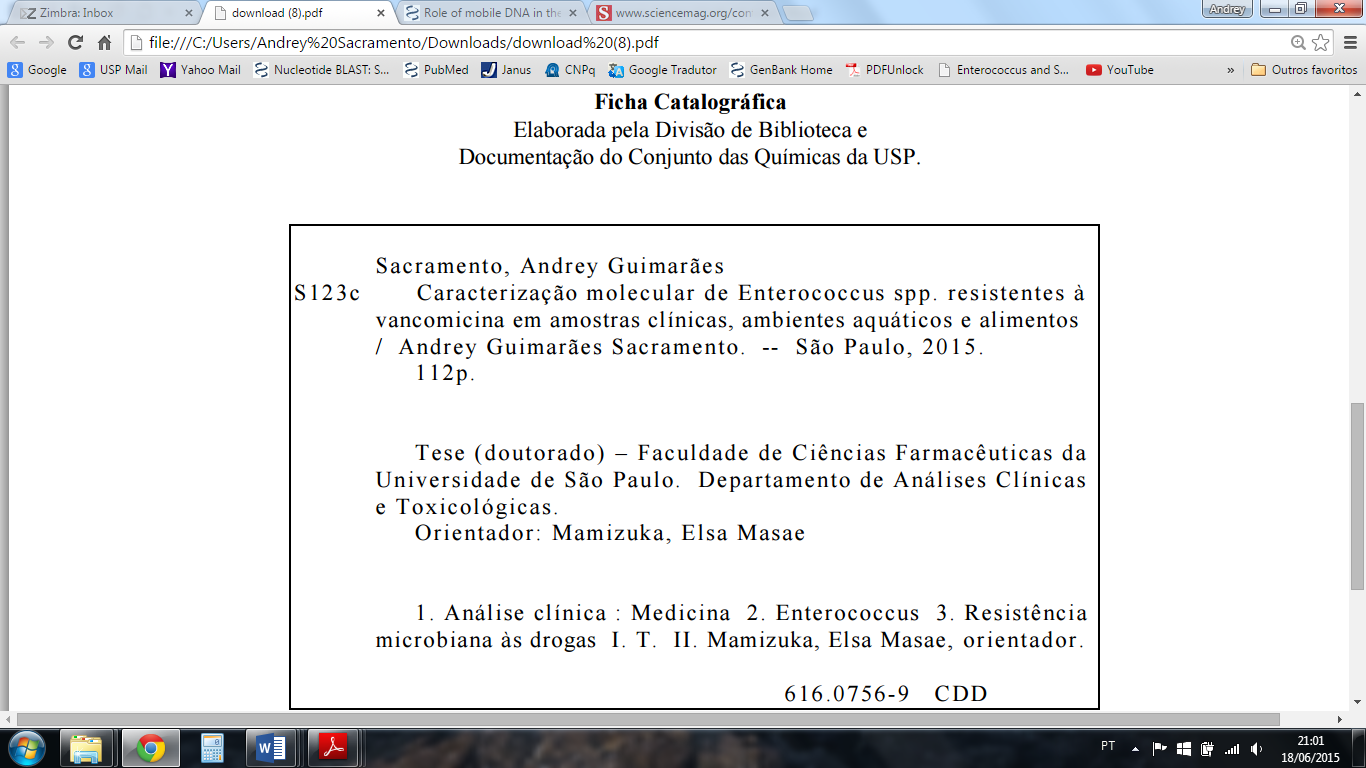 Nome do AlunoCaracterização molecular de Enterococcus spp. resistentes à vancomicina em amostras clínicas, ambientes aquáticos e alimentosComissão JulgadoradaDissertação/Tese para obtenção do Título de Mestre/DOUTORProf. Dr. orientador/presidente_________________________________________________1o. examinador_________________________________________________2o. examinador__________________________________________________3o. examinador__________________________________________________4o. examinadorSão Paulo, ______ de _______________ de 2015.RESUMOSACRAMENTO, A. G. Caracterização molecular de Enterococcus spp. resistentes à vancomicina em amostras clínicas, ambientes aquáticos e alimentos. 2015. 112f. Tese (Doutorado) – Faculdade de Ciências Farmacêuticas, Universidade de São Paulo, São Paulo, 2015. Enterococos são ubíquos no ambiente e fazem parte da microbiota do trato gastrintestinal de humanos e animais. A importância dessas bactérias tem sido associada com infecções hospitalares e resistência a múltiplas drogas, principalmente à vancomicina. O objetivo deste estudo foi caracterizar molecularmente cepas de Enterococcus spp. resistentes à vancomicina (VRE) isoladas a partir de amostras coletadas de pacientes hospitalizados, água superficial de rios urbanos e carne de frango comercializada no Brasil. A presença do gene vanA foi confirmada em 20 cepas multirresitentes isoladas durante 1997-2011. Dentre os isolados VRE, 12 cepas foram identificadas como E. faecium e oito como E. faecalis. Cepas de E. faecium isoladas das amostras clínicas e das águas superficiais dos rios urbanos apresentaram perfil de virulência (acm+, esp+), sendo clonalmente relacionadas pelo PFGE. Adicionalmente, enquanto cepas de E. faecium isoladas dos rios pertenceram aos STs 203, ST412 e ST478 (previamente caracterizados como endêmicos em hospitais brasileiros), novos STs foram identificados entre as cepas de E. faecalis (ST614, ST615 e ST616) e E. faecium (ST953 e ST954) isoladas de alimentos. Finalmente, o contexto genético do cluster vanA, em cepas representativas de E. faecium isoladas de humanos e ambientes aquático, revelou deleções, pontos de mutação e as IS1251 e IS1216E dentro do transposon Tn1546, o qual foi indistinguível independe da sua origem. Especificamente, a presença da IS1216E (previamente associada a genes que conferem resistência a cobre e aminoglicosídeos em E. faecium, Streptococcus agalactiae e Staphylococcus sciuri), sugere uma propensão do E. faecium para incorporar elementos que podem contribuir para a rápida aquisição de resistência a compostos antimicrobianos, que poderão ser disseminados para outros linhagens e/ou gêneros,  constituindo-se  em   importante marcador epidemiológico de cepas VRE endêmicas no Brasil. Palavras-chaves: Enterococcus, multidroga resistente, MLST, vanA, IS1216E.ABSTRACTSACRAMENTO, A. G. Molecular characterization of vancomycin-resistant Enterococcus spp. in clinical samples, aquatic environments and foods 2015. 112f. Tese (Doutorado) – Faculdade de Ciências Farmacêuticas, Universidade de São Paulo, São Paulo, 2015. Enterococci are ubiquitous in the environment and in the intestinal tract of humans and animals. The importance of these bacteria has been associated with nosocomial infection and multiple resistance to antimicrobial agents, mainly vancomycin. The objective of the study was to perform molecular characterization of vancomycin-resistant Enterococcus spp. strains (VRE) isolated from hospitalized patients, surface water of urban rivers and retail chicken meat in Brazil. The presence of the vanA gene was confirmed in 20 multidrug resistant strains isolated in 1997-2011. Among these isolates, (n = 12) were identified as E. faecium and (n = 8) as E. faecalis. Strains of E. faecium isolated from clinical samples and surface water of urban rivers showed virulence profile (acm+, esp+) and clonally related by PFGE. Additionally, while E. faecium strains isolated from rivers belonging to STs 203, ST412 and ST478 (previously characterized as endemic in Brazilian hospitals), new STs were identified among strains of E. faecalis (ST614, ST615 and ST616) and E. faecium (ST953 and ST954) isolated from food. Finally, the genetic background of the vanA gene cluster in strains representative of E. faecium isolated from humans and aquatic environments associated deletions, mutation points and IS1251 and IS1216E in transposon Tn1546, which was indistinguishable independent of their origin. The presence of insertion element as IS1216E (previously associated with genes that confer resistance to aminoglycosides and to cupper in E. faecium, Streptococcus agalactiae and Staphylococcus sciuri), suggests a propensity of E. faecium to incorporate elements that may contribute to the rapid acquisition of resistance to antimicrobial compounds, which may be disseminated to other species and/or genus, becoming an important epidemiological marker of endemic VRE strains in Brazil.Keywords: Enterococcus, multidrug resistant, MLST, vanA, IS1216E